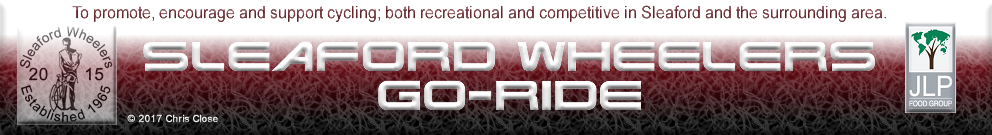 Dear Go-Riders, We are submitting an application for Grant Funding to purchase wooden ramps to enhance our Go-Ride sessions and need to show evidence of support from our members.  As you are aware the Rugby Club premises are largely flat and we hope that Go-Ride youngsters will benefit from learning additional skills and added enjoyment of our sessions.  Would all users of our Go-Ride Sessions - even if you have been unable to attend due to Covid restrictions - please complete this Questionnaire and return it to me at davidandkathsmith@btinternet.com before 30th March; parents /guardians of younger children may complete this on your child’s behalf.  Please complete a separate Questionnaire for each rider, thank you, Kath Smith (Sleaford Wheelers Coach; Grants Co-Ordinator) 1.    What is your postcode? …………………………… 2.    How far do you travel to come to the Go-Ride sessions?  ………………………… 3.   What age category do you belong to?	(please circle)			   Under 5      	     5-8		    9-13	 	      13-16            	16+ 4.  Could you ride a bike when you first came to Go-Ride?    Yes/No 6.  The areas we use for Go-Ride are generally flat.  If we were to buy some ramps such as those below do you think they would make our Go-Ride sessions more enjoyable?  Yes/No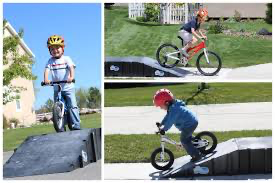 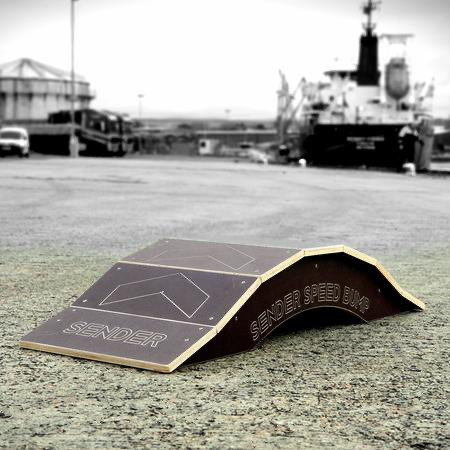 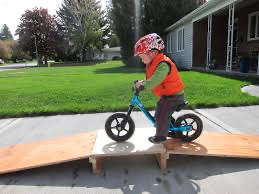 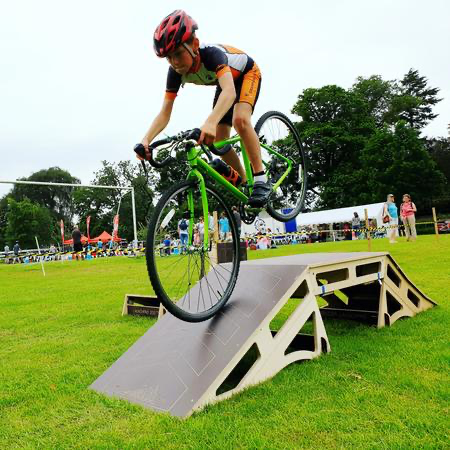 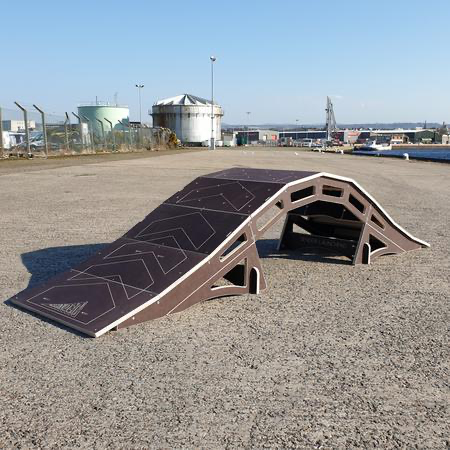 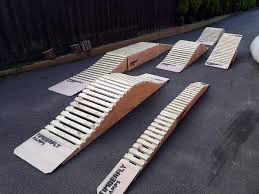 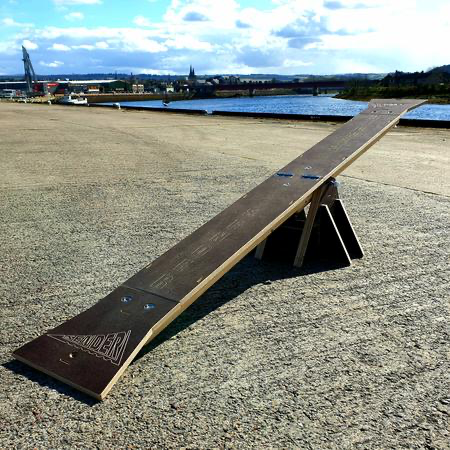 7.    Do you think you would improve your cycling skills if we had some ramps?     Yes/No8.    Do you think you would stay with Go-Ride for longer if you could use ramps like this?     Yes/NoTHANK YOU FOR TAKING THE TIME TO RESPOND TO THIS QUESTIONNAIRE - DON’T FORGET TO RETURN IT TO KATH SMITH before 30th March5.  How has joining in the Go-Ride sessions helped you and your riding?   (tick all that apply)5.  How has joining in the Go-Ride sessions helped you and your riding?   (tick all that apply)5.  How has joining in the Go-Ride sessions helped you and your riding?   (tick all that apply)5.  How has joining in the Go-Ride sessions helped you and your riding?   (tick all that apply)5.  How has joining in the Go-Ride sessions helped you and your riding?   (tick all that apply)5.  How has joining in the Go-Ride sessions helped you and your riding?   (tick all that apply)I can now ride a bikeI can now start and stop safelyI can ride with others safelyI am more confident when ridingI have new friendsI look after my bike betterOther - please specifyOther - please specifyOther - please specifyOther - please specifyOther - please specify